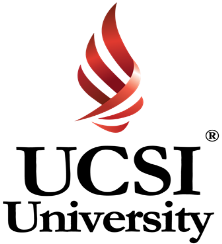 ADETAILS OF RESEARCH PROJECTA(I)Title of Research ProjectA(ii)Start Date:                                                                      Expected Date of Completion:	A(iii)NMRR Registration ID (If Applicable): BDETAILS OF RESEARCHER B(i)Name of Project Leader:                                              IC  / Passport Number:B(ii)Faculty/School/Centre/Dept (Please provide full address):B(ii)Position (Please tick ( √ )):       Professor                                    Assoc. Prof.                                              Asst. Prof / Lecturer                         B(iv)Type of Service (Please tick ( √ )):           Permanent                                      Contract (State contract expiry date):B(v)Office Telephone No.:                                                                        Handphone No.:B(vi)E-mail Address:B(vii)Other Researchers: (Please include maximum 5 pages of curriculum vitae for each researcher)Other Researchers: (Please include maximum 5 pages of curriculum vitae for each researcher)Other Researchers: (Please include maximum 5 pages of curriculum vitae for each researcher)Other Researchers: (Please include maximum 5 pages of curriculum vitae for each researcher)Other Researchers: (Please include maximum 5 pages of curriculum vitae for each researcher)Other Researchers: (Please include maximum 5 pages of curriculum vitae for each researcher)Other Researchers: (Please include maximum 5 pages of curriculum vitae for each researcher)Other Researchers: (Please include maximum 5 pages of curriculum vitae for each researcher)Other Researchers: (Please include maximum 5 pages of curriculum vitae for each researcher)Other Researchers: (Please include maximum 5 pages of curriculum vitae for each researcher)Other Researchers: (Please include maximum 5 pages of curriculum vitae for each researcher)Other Researchers: (Please include maximum 5 pages of curriculum vitae for each researcher)B(vii)BilNameNameFaculty /DepartmentRoleRoleRoleRoleRolePhonePhoneE-mailB(vii)1B(vii)2B(vii)3B(vii)4C    Human Study    Human Study    Human Study    Human Study    Human Study    Human Study    Human Study    Human Study    Human Study    Human Study    Human Study    Human StudyC(i.)Human Subject InvolvementHuman Subject InvolvementHuman Subject InvolvementHuman Subject InvolvementHuman Subject InvolvementHuman Subject InvolvementHuman Subject InvolvementHuman Subject InvolvementHuman Subject InvolvementHuman Subject InvolvementHuman Subject InvolvementHuman Subject InvolvementC(i.)No.ItemItemItemRemarks/ Brief DescriptionRemarks/ Brief DescriptionRemarks/ Brief DescriptionRemarks/ Brief DescriptionRemarks/ Brief DescriptionRemarks/ Brief DescriptionRemarks/ Brief DescriptionRemarks/ Brief DescriptionC(i.)1.Protocol of Research ProjectProtocol of Research ProjectProtocol of Research ProjectC(i.)Summary of Research Proposal Summary of Research Proposal Summary of Research Proposal C(i.)PurposePurposePurposeC(i.)Background rationaleBackground rationaleBackground rationaleC(i.)Hypothesis or problem statementHypothesis or problem statementHypothesis or problem statementC(i.)Methodology/ProcedureMethodology/ProcedureMethodology/ProcedureC(i.)Procedures involve invasion of the body (e.g. touching, contact, attachment of instruments, withdrawal of specimens)Procedures involve invasion of the body (e.g. touching, contact, attachment of instruments, withdrawal of specimens)Procedures involve invasion of the body (e.g. touching, contact, attachment of instruments, withdrawal of specimens)C(i.)Description of all procedures involving subjects, in sequential order (e.g. self-administered surveys, interviews, questionnaires, physical measurements)Description of all procedures involving subjects, in sequential order (e.g. self-administered surveys, interviews, questionnaires, physical measurements)Description of all procedures involving subjects, in sequential order (e.g. self-administered surveys, interviews, questionnaires, physical measurements)C(i.)A copy of questionnaires  A copy of questionnaires  A copy of questionnaires  C(i.)Venue of research  Venue of research  Venue of research  C(i.)A copy of permission/approval letter to conduct the researchA copy of permission/approval letter to conduct the researchA copy of permission/approval letter to conduct the researchC(i.)A copy of investigator brochureA copy of investigator brochureA copy of investigator brochureC(i.) A copy of ethics approval letter from other ethics committee A copy of ethics approval letter from other ethics committee A copy of ethics approval letter from other ethics committeeC(i.)2.Informed Consent FormInformed Consent FormInformed Consent FormC(i.)Appropriate languageAppropriate languageAppropriate languageC(i.)Criteria should include reading and understanding of subject information sheetCriteria should include reading and understanding of subject information sheetCriteria should include reading and understanding of subject information sheetC(i.)Signage from participants or parents/ guardians (if subjects are underage)Signage from participants or parents/ guardians (if subjects are underage)Signage from participants or parents/ guardians (if subjects are underage)C(i.)3.Study PopulationStudy PopulationStudy PopulationC(i.)Description of criteria for subject recruitmentDescription of criteria for subject recruitmentDescription of criteria for subject recruitmentC(i.)Number of subjectsNumber of subjectsNumber of subjectsC(i.)GenderGenderGenderC(i.)RaceRaceRaceC(i.)Age rangeAge rangeAge rangeC(i.)Any special characteristics Inclusion criteriaExclusion criteriaAny special characteristics Inclusion criteriaExclusion criteriaAny special characteristics Inclusion criteriaExclusion criteriaC(i.)Relationship between investigator and subjectsRelationship between investigator and subjectsRelationship between investigator and subjectsC(i.)Remuneration for participationRemuneration for participationRemuneration for participationC(i.)Insurance / protection of subject for any medical incidenceInsurance / protection of subject for any medical incidenceInsurance / protection of subject for any medical incidenceC(i.)4Feedback to subjectsFeedback to subjectsFeedback to subjectsC(i.)Provision made for arrangements to inform subjects of the outcome of the resultProvision made for arrangements to inform subjects of the outcome of the resultProvision made for arrangements to inform subjects of the outcome of the resultC(i.)5Potential benefits of the studyPotential benefits of the studyPotential benefits of the studyC(i.)Direct benefits to subjects involved in studyDirect benefits to subjects involved in studyDirect benefits to subjects involved in studyC(i.)Potential/ benefits to the scientific community/ society that would justify the use of human subjectsPotential/ benefits to the scientific community/ society that would justify the use of human subjectsPotential/ benefits to the scientific community/ society that would justify the use of human subjectsC(i.)6 Competency of Investigators in carrying out project study/ procedures (describe prior experience / qualification / certification)Competency of Investigators in carrying out project study/ procedures (describe prior experience / qualification / certification)Competency of Investigators in carrying out project study/ procedures (describe prior experience / qualification / certification)C(i.)7Subject information sheet (letter of information separate from consent form describing disease / condition to be evaluated in the research study)Subject information sheet (letter of information separate from consent form describing disease / condition to be evaluated in the research study)Subject information sheet (letter of information separate from consent form describing disease / condition to be evaluated in the research study)C(i.)Language and proper translationsLanguage and proper translationsLanguage and proper translationsC(i.)Disease evaluatedDisease evaluatedDisease evaluatedC(i.)Drug evaluatedDrug evaluatedDrug evaluatedC(i.)Aim of studyAim of studyAim of studyC(i.)Expected outcomeExpected outcomeExpected outcomeC(i.)Alternative treatment availableAlternative treatment availableAlternative treatment availableC(i.)Side effects of participating in the studySide effects of participating in the studySide effects of participating in the studyC(i.)Organisation and funding of researchOrganisation and funding of researchOrganisation and funding of researchC(i.)Remuneration of subjectsRemuneration of subjectsRemuneration of subjectsC(i.)Confidentiality of InformationConfidentiality of InformationConfidentiality of InformationC(i.)8Funding of project study and approval statusFunding of project study and approval statusFunding of project study and approval statusC(i.)UniversityUniversityUniversityC(i.)GovernmentGovernmentGovernmentC(i.)Private/ CompanyPrivate/ CompanyPrivate/ CompanyC(i.)OthersOthersOthersC(ii)Ethical Issues QuestionnaireThe following questionnaire is to help alert you to the major types of ethical issues in your research. Please answer ALL questions. If you tick (√ ) ‘Yes’ to any of the questions, please include a brief description here and provide full details and all necessary justifications in your proposal. Please also explain and justify other ethical issues where applicable.Ethical Issues QuestionnaireThe following questionnaire is to help alert you to the major types of ethical issues in your research. Please answer ALL questions. If you tick (√ ) ‘Yes’ to any of the questions, please include a brief description here and provide full details and all necessary justifications in your proposal. Please also explain and justify other ethical issues where applicable.Ethical Issues QuestionnaireThe following questionnaire is to help alert you to the major types of ethical issues in your research. Please answer ALL questions. If you tick (√ ) ‘Yes’ to any of the questions, please include a brief description here and provide full details and all necessary justifications in your proposal. Please also explain and justify other ethical issues where applicable.Ethical Issues QuestionnaireThe following questionnaire is to help alert you to the major types of ethical issues in your research. Please answer ALL questions. If you tick (√ ) ‘Yes’ to any of the questions, please include a brief description here and provide full details and all necessary justifications in your proposal. Please also explain and justify other ethical issues where applicable.Ethical Issues QuestionnaireThe following questionnaire is to help alert you to the major types of ethical issues in your research. Please answer ALL questions. If you tick (√ ) ‘Yes’ to any of the questions, please include a brief description here and provide full details and all necessary justifications in your proposal. Please also explain and justify other ethical issues where applicable.Ethical Issues QuestionnaireThe following questionnaire is to help alert you to the major types of ethical issues in your research. Please answer ALL questions. If you tick (√ ) ‘Yes’ to any of the questions, please include a brief description here and provide full details and all necessary justifications in your proposal. Please also explain and justify other ethical issues where applicable.Ethical Issues QuestionnaireThe following questionnaire is to help alert you to the major types of ethical issues in your research. Please answer ALL questions. If you tick (√ ) ‘Yes’ to any of the questions, please include a brief description here and provide full details and all necessary justifications in your proposal. Please also explain and justify other ethical issues where applicable.Ethical Issues QuestionnaireThe following questionnaire is to help alert you to the major types of ethical issues in your research. Please answer ALL questions. If you tick (√ ) ‘Yes’ to any of the questions, please include a brief description here and provide full details and all necessary justifications in your proposal. Please also explain and justify other ethical issues where applicable.Ethical Issues QuestionnaireThe following questionnaire is to help alert you to the major types of ethical issues in your research. Please answer ALL questions. If you tick (√ ) ‘Yes’ to any of the questions, please include a brief description here and provide full details and all necessary justifications in your proposal. Please also explain and justify other ethical issues where applicable.Ethical Issues QuestionnaireThe following questionnaire is to help alert you to the major types of ethical issues in your research. Please answer ALL questions. If you tick (√ ) ‘Yes’ to any of the questions, please include a brief description here and provide full details and all necessary justifications in your proposal. Please also explain and justify other ethical issues where applicable.Ethical Issues QuestionnaireThe following questionnaire is to help alert you to the major types of ethical issues in your research. Please answer ALL questions. If you tick (√ ) ‘Yes’ to any of the questions, please include a brief description here and provide full details and all necessary justifications in your proposal. Please also explain and justify other ethical issues where applicable.Ethical Issues QuestionnaireThe following questionnaire is to help alert you to the major types of ethical issues in your research. Please answer ALL questions. If you tick (√ ) ‘Yes’ to any of the questions, please include a brief description here and provide full details and all necessary justifications in your proposal. Please also explain and justify other ethical issues where applicable.C(ii)SUBJECT’S PROFILESUBJECT’S PROFILESUBJECT’S PROFILESUBJECT’S PROFILESUBJECT’S PROFILENoNoYesYesBrief DescriptionBrief DescriptionC(ii)1Are any of these subjects from a particularly vulnerable group?  (e.g. young children, mentally challenged etc.)Are any of these subjects from a particularly vulnerable group?  (e.g. young children, mentally challenged etc.)Are any of these subjects from a particularly vulnerable group?  (e.g. young children, mentally challenged etc.)Are any of these subjects from a particularly vulnerable group?  (e.g. young children, mentally challenged etc.)Are any of these subjects from a particularly vulnerable group?  (e.g. young children, mentally challenged etc.)C(ii)2Are any of these subjects from a minority/ culturally identifiable/ disadvantaged group?  (e.g. orang asli etc.)Are any of these subjects from a minority/ culturally identifiable/ disadvantaged group?  (e.g. orang asli etc.)Are any of these subjects from a minority/ culturally identifiable/ disadvantaged group?  (e.g. orang asli etc.)Are any of these subjects from a minority/ culturally identifiable/ disadvantaged group?  (e.g. orang asli etc.)Are any of these subjects from a minority/ culturally identifiable/ disadvantaged group?  (e.g. orang asli etc.)C(ii)3Are any of these subjects in constant requirement of / is highly dependent on medical care?Are any of these subjects in constant requirement of / is highly dependent on medical care?Are any of these subjects in constant requirement of / is highly dependent on medical care?Are any of these subjects in constant requirement of / is highly dependent on medical care?Are any of these subjects in constant requirement of / is highly dependent on medical care?C(ii)4Are any of these subjects unable to give or are incapable of giving consent? (i.e. consent will be obtained indirectly from a legal guardian etc.)Are any of these subjects unable to give or are incapable of giving consent? (i.e. consent will be obtained indirectly from a legal guardian etc.)Are any of these subjects unable to give or are incapable of giving consent? (i.e. consent will be obtained indirectly from a legal guardian etc.)Are any of these subjects unable to give or are incapable of giving consent? (i.e. consent will be obtained indirectly from a legal guardian etc.)Are any of these subjects unable to give or are incapable of giving consent? (i.e. consent will be obtained indirectly from a legal guardian etc.)C(ii)5Are the subjects given any form of payment/ incentive to participate?Are the subjects given any form of payment/ incentive to participate?Are the subjects given any form of payment/ incentive to participate?Are the subjects given any form of payment/ incentive to participate?Are the subjects given any form of payment/ incentive to participate?C(ii)PRIVACY AND CONFIDENTIALITYPRIVACY AND CONFIDENTIALITYPRIVACY AND CONFIDENTIALITYPRIVACY AND CONFIDENTIALITYPRIVACY AND CONFIDENTIALITYC(ii)6Will you be collecting data that will potentially disadvantage a subject?  (e.g. handicaps etc.)Will you be collecting data that will potentially disadvantage a subject?  (e.g. handicaps etc.)Will you be collecting data that will potentially disadvantage a subject?  (e.g. handicaps etc.)Will you be collecting data that will potentially disadvantage a subject?  (e.g. handicaps etc.)Will you be collecting data that will potentially disadvantage a subject?  (e.g. handicaps etc.)C(ii)7Does any of the data that is collected has the potential to cause discomfort, embarrassment, or psychological harm to the subjects? (e.g. sexual orientation etc.)Does any of the data that is collected has the potential to cause discomfort, embarrassment, or psychological harm to the subjects? (e.g. sexual orientation etc.)Does any of the data that is collected has the potential to cause discomfort, embarrassment, or psychological harm to the subjects? (e.g. sexual orientation etc.)Does any of the data that is collected has the potential to cause discomfort, embarrassment, or psychological harm to the subjects? (e.g. sexual orientation etc.)Does any of the data that is collected has the potential to cause discomfort, embarrassment, or psychological harm to the subjects? (e.g. sexual orientation etc.)C(ii)8Does your research involve measures undeclared to the subjects?(e.g. covert observations etc.)Does your research involve measures undeclared to the subjects?(e.g. covert observations etc.)Does your research involve measures undeclared to the subjects?(e.g. covert observations etc.)Does your research involve measures undeclared to the subjects?(e.g. covert observations etc.)Does your research involve measures undeclared to the subjects?(e.g. covert observations etc.)C(ii)9Will the collected data be made available to other parties not involved in the research?  (e.g. government agencies)Will the collected data be made available to other parties not involved in the research?  (e.g. government agencies)Will the collected data be made available to other parties not involved in the research?  (e.g. government agencies)Will the collected data be made available to other parties not involved in the research?  (e.g. government agencies)Will the collected data be made available to other parties not involved in the research?  (e.g. government agencies)C(ii)RISK OF HARMRISK OF HARMRISK OF HARMRISK OF HARMRISK OF HARMC(ii)10Will you be collecting biological samples e.g. body fluids? (if ‘No’, go to Question 13)Will you be collecting biological samples e.g. body fluids? (if ‘No’, go to Question 13)Will you be collecting biological samples e.g. body fluids? (if ‘No’, go to Question 13)Will you be collecting biological samples e.g. body fluids? (if ‘No’, go to Question 13)Will you be collecting biological samples e.g. body fluids? (if ‘No’, go to Question 13)C(ii)11What type of biological samples?(Please indicate amount and frequency)What type of biological samples?(Please indicate amount and frequency)What type of biological samples?(Please indicate amount and frequency)What type of biological samples?(Please indicate amount and frequency)What type of biological samples?(Please indicate amount and frequency)C(ii)12Is the collection method invasive and has the potential to cause harm, physical pain or discomfort etc.?Is the collection method invasive and has the potential to cause harm, physical pain or discomfort etc.?Is the collection method invasive and has the potential to cause harm, physical pain or discomfort etc.?Is the collection method invasive and has the potential to cause harm, physical pain or discomfort etc.?Is the collection method invasive and has the potential to cause harm, physical pain or discomfort etc.?C(ii)13Will the subjects be subjected to physically invasive examinations or exercise regimens? Will the subjects be subjected to physically invasive examinations or exercise regimens? Will the subjects be subjected to physically invasive examinations or exercise regimens? Will the subjects be subjected to physically invasive examinations or exercise regimens? Will the subjects be subjected to physically invasive examinations or exercise regimens? C(ii)14Is there any form of novel procedure/ medication involved?Is there any form of novel procedure/ medication involved?Is there any form of novel procedure/ medication involved?Is there any form of novel procedure/ medication involved?Is there any form of novel procedure/ medication involved?C(ii)15If ‘Yes’ to No.14, and an effective treatment is already available, is a placebo group included and justified?If ‘Yes’ to No.14, and an effective treatment is already available, is a placebo group included and justified?If ‘Yes’ to No.14, and an effective treatment is already available, is a placebo group included and justified?If ‘Yes’ to No.14, and an effective treatment is already available, is a placebo group included and justified?If ‘Yes’ to No.14, and an effective treatment is already available, is a placebo group included and justified?C(ii)16Is there any kind of risk to the subject if he/she chose to withdraw?Is there any kind of risk to the subject if he/she chose to withdraw?Is there any kind of risk to the subject if he/she chose to withdraw?Is there any kind of risk to the subject if he/she chose to withdraw?Is there any kind of risk to the subject if he/she chose to withdraw?C(ii)OTHER ETHICS ISSUESOTHER ETHICS ISSUESOTHER ETHICS ISSUESOTHER ETHICS ISSUESOTHER ETHICS ISSUESC(ii)17Are there any other ethical issues not highlighted in this checklist?Are there any other ethical issues not highlighted in this checklist?Are there any other ethical issues not highlighted in this checklist?Are there any other ethical issues not highlighted in this checklist?Are there any other ethical issues not highlighted in this checklist?C(ii)D. DECLARATION BY APPLICANT DECLARATION BY APPLICANT DECLARATION BY APPLICANT DECLARATION BY APPLICANT DECLARATION BY APPLICANT DECLARATION BY APPLICANT DECLARATION BY APPLICANT DECLARATION BY APPLICANT DECLARATION BY APPLICANT DECLARATION BY APPLICANT DECLARATION BY APPLICANT DECLARATION BY APPLICANT I hereby declare that all information stated here are accurate, and UCSI Institutional Ethics Committee (IEC) has the right to reject or to cancel the offer without prior notice if there is/are any inaccurate information given.  Date :                                                              Applicant’s Signature :I hereby declare that all information stated here are accurate, and UCSI Institutional Ethics Committee (IEC) has the right to reject or to cancel the offer without prior notice if there is/are any inaccurate information given.  Date :                                                              Applicant’s Signature :I hereby declare that all information stated here are accurate, and UCSI Institutional Ethics Committee (IEC) has the right to reject or to cancel the offer without prior notice if there is/are any inaccurate information given.  Date :                                                              Applicant’s Signature :I hereby declare that all information stated here are accurate, and UCSI Institutional Ethics Committee (IEC) has the right to reject or to cancel the offer without prior notice if there is/are any inaccurate information given.  Date :                                                              Applicant’s Signature :I hereby declare that all information stated here are accurate, and UCSI Institutional Ethics Committee (IEC) has the right to reject or to cancel the offer without prior notice if there is/are any inaccurate information given.  Date :                                                              Applicant’s Signature :I hereby declare that all information stated here are accurate, and UCSI Institutional Ethics Committee (IEC) has the right to reject or to cancel the offer without prior notice if there is/are any inaccurate information given.  Date :                                                              Applicant’s Signature :I hereby declare that all information stated here are accurate, and UCSI Institutional Ethics Committee (IEC) has the right to reject or to cancel the offer without prior notice if there is/are any inaccurate information given.  Date :                                                              Applicant’s Signature :I hereby declare that all information stated here are accurate, and UCSI Institutional Ethics Committee (IEC) has the right to reject or to cancel the offer without prior notice if there is/are any inaccurate information given.  Date :                                                              Applicant’s Signature :I hereby declare that all information stated here are accurate, and UCSI Institutional Ethics Committee (IEC) has the right to reject or to cancel the offer without prior notice if there is/are any inaccurate information given.  Date :                                                              Applicant’s Signature :I hereby declare that all information stated here are accurate, and UCSI Institutional Ethics Committee (IEC) has the right to reject or to cancel the offer without prior notice if there is/are any inaccurate information given.  Date :                                                              Applicant’s Signature :I hereby declare that all information stated here are accurate, and UCSI Institutional Ethics Committee (IEC) has the right to reject or to cancel the offer without prior notice if there is/are any inaccurate information given.  Date :                                                              Applicant’s Signature :I hereby declare that all information stated here are accurate, and UCSI Institutional Ethics Committee (IEC) has the right to reject or to cancel the offer without prior notice if there is/are any inaccurate information given.  Date :                                                              Applicant’s Signature :E. APPROVAL BY HEAD OF RESEARCH AND POSTGRADUATE STUDIESAPPROVAL BY HEAD OF RESEARCH AND POSTGRADUATE STUDIESAPPROVAL BY HEAD OF RESEARCH AND POSTGRADUATE STUDIESAPPROVAL BY HEAD OF RESEARCH AND POSTGRADUATE STUDIESAPPROVAL BY HEAD OF RESEARCH AND POSTGRADUATE STUDIESAPPROVAL BY HEAD OF RESEARCH AND POSTGRADUATE STUDIESAPPROVAL BY HEAD OF RESEARCH AND POSTGRADUATE STUDIESAPPROVAL BY HEAD OF RESEARCH AND POSTGRADUATE STUDIESAPPROVAL BY HEAD OF RESEARCH AND POSTGRADUATE STUDIESAPPROVAL BY HEAD OF RESEARCH AND POSTGRADUATE STUDIESAPPROVAL BY HEAD OF RESEARCH AND POSTGRADUATE STUDIESAPPROVAL BY HEAD OF RESEARCH AND POSTGRADUATE STUDIESApprovedApprovedApprovedResubmissionResubmissionResubmissionResubmissionResubmissionComments:Date :                                                                              Signature :Comments:Date :                                                                              Signature :Comments:Date :                                                                              Signature :Comments:Date :                                                                              Signature :Comments:Date :                                                                              Signature :Comments:Date :                                                                              Signature :Comments:Date :                                                                              Signature :Comments:Date :                                                                              Signature :Comments:Date :                                                                              Signature :Comments:Date :                                                                              Signature :Comments:Date :                                                                              Signature :Comments:Date :                                                                              Signature :